Projekt Ovoce do školCílem projektu Ovoce a zelenina do škol je podpora zdravé výživy a zvýšení spotřeby ovoce a zeleniny. Tento projekt je určen žákům základních škol, včetně přípravných tříd základních škol nebo přípravného stupně základních škol speciálních.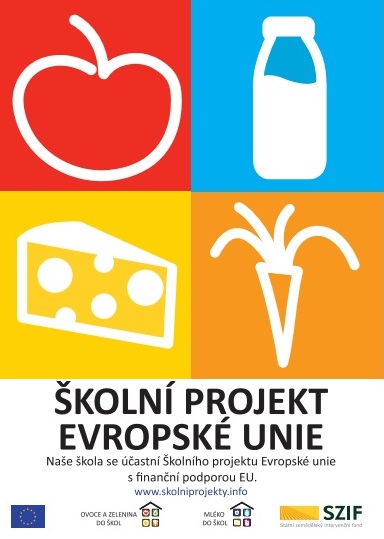 